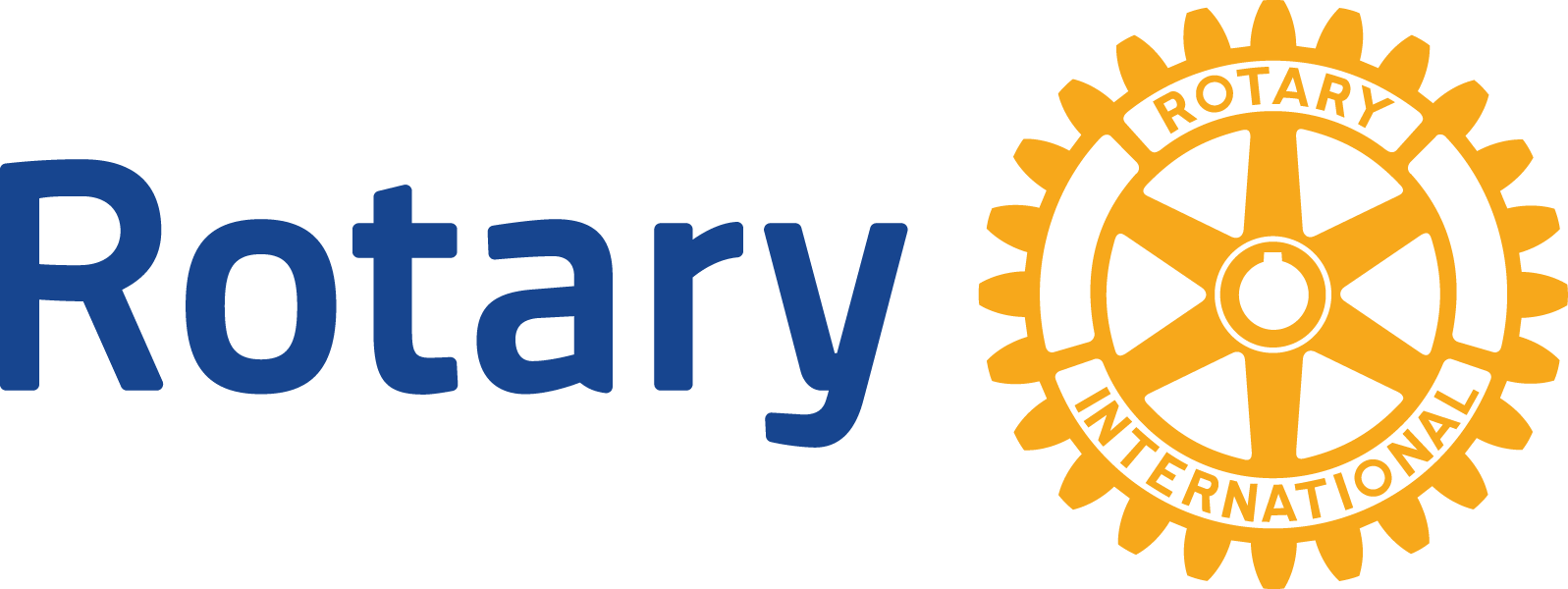 Rapport de subvention mondiale — SupplÉment microcrÉditPARRAIN ROTARIENINSTITUTION DE MICROFINANCE CONCEPTION DE L'ACTIONDécrire le modèle de microcrédit utilisé (groupes d’emprunteurs, prêts solidaires, prêts individuels, etc.).Décrire le plan de sortie pour les emprunteurs. En d'autres termes, comment l'action garantit-elle que les emprunteurs ont accès à d'autres institutions de prêt ou qu'ils ont cessé de dépendre du système de microcrédit ?FORMATIONDécrire la formation réalisée en listant les sujets couverts. Combien de personnes ont-elles été formées pour chaque sujet ? Quelles ont été la durée et la fréquence de chaque cours ? Quels sont les exercices et autres activités utilisés dans chaque cours ?Qui a dispensé la formation ? Combien de personnes ont-elles été formées au total ?MODÈLE DE MICROCRÉDITPLAN DE TRÉSORERIE (RÉALISÉ)*Si ce supplément est joint à un rapport final de subvention mondiale, le montant doit être au moins deux fois égal au capital de départ inscrit au budget. REMBOURSEMENT DU PRÊTJoindre au rapport de subvention mondiale une copie du détail des flux de trésorerie en fonction des activités de prêt. Il peut s'agir de la comptabilité séparée des prêts de l'IMF ou du compte bancaire contrôlé par l'IMF.Remplir le tableau ci-dessous et ajouter autant de lignes que nécessaire.*Ne pas inclure d'informations d'identification personnelle.PÉRENNITÉ DU MICROCRÉDITL’IMF a-t-elle accepté de continuer à utiliser les fonds comme capital pour accorder d’autres prêts ?Oui 	 Non 	Les parrains local et international ont-ils accepté de laisser le capital de prêt à l'IMF ?Oui 	 Non 	Si vous avez répondu « Non » à l'une des questions précédentes, les fonds de subvention doivent être renvoyés à la Fondation Rotary.Membre de la commission de l'action soumettant ce rapport :Numéro de la subvention :Numéro de la subvention :Pays de l'actionPays de l'actionDistrict parrain localClub parrain localClub parrain localClub parrain localDistrict parrain internationalDistrict parrain internationalDistrict parrain internationalClub parrain internationalClub parrain internationalClub parrain internationalNomSite web Saisissez votre texte iciTaux d'intérêt pratiqué %Prêt moyen par bénéficiaireTermes/durée du prêt Fréquence de remboursement (hebdomadaire, mensuelle, etc.) NuméroMontantFonds de subvention alloués au capital de départFonds de subvention alloués au capital de départPrêts accordésPrêts remboursés*Intérêts perçus (et frais, le cas échéant)Intérêts perçus (et frais, le cas échéant)Charges administratives couvertes par les intérêts et les frais perçusCharges administratives couvertes par les intérêts et les frais perçusCapital net disponible à l'issue de l'action (rapport final uniquement)Capital net disponible à l'issue de l'action (rapport final uniquement)Types de bénéficiaires (individuel, ménage, groupe)*LieuNombre d'emprunteursSexeFormation reçue (O/N)Montant du prêtMontant collecté Pourcentage du prêt collectéAugmentation des revenus (%) et emplois créés (nombre)62,5 %TotalTotalPrénom et nomRôleDate